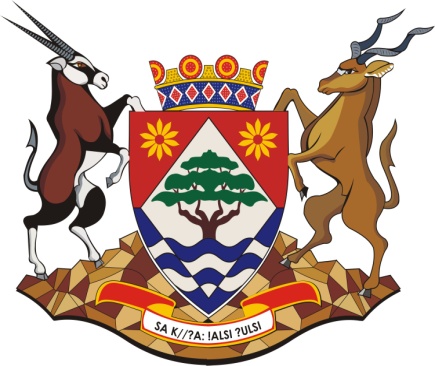 NORTHERN CAPESKILLS DEVELOPMENT ROUND TABLE DISCUSSION10 October 2017	A 	PLEDGE – COMMITMENT BY SKILLS DEVELOPMENT STAKEHOLDERSPurpose: The round table seeks to bring together all skills development role players within the province to discuss the challenges and blockages experienced in the implementation of skills development interventions and find possible solution on how to unblock them. All SETAs, Employers, Organised Labour, Community constituencies, State, Education and Training Providers pledge their support in taking the recommendations of the roundtable forward and therefore pledge to:forge strong partnerships of Skills Development Stakeholders collaborate with Government on human resources development matters Participate in Sector Education and Training Authorities (SETA) in facilitating the delivery of sector - specific skills interventions.help achieve the goals of the NSDSIII including NCP-PSDS and HRD Strategies ensure maximum involvement of all SETAs in the Provinceshare good practices in skills development including education and trainingParticipate in the Provincial Skills Development Forum (PSDF), the Human Resources Development Council-Forum (HRDC-NCP) and other relevant structures.Open-up workplaces for work-place based learning opportunitiesSupport the establishment of and creation of enterprise development and business venturesSupport planning, implementation, monitoring, reporting and evaluation initiatives of education and training. Immediate outputTo secure work placement opportunities for 1000 learners and graduates from Universities, TVET Colleges, Community Colleges, and Private Institutions annually within the province. This initiative has to be facilitated and financially supported by SETA’s with business, government, trade unions and community constituents collaborating in opening up workplaces.STAKEHOLDERS IN SKILLS DEVELOPMENT (EDUCATION AND TRAINING)Government, Name: ……………………………………….               Sign: …………………………….Business, Name: ……………………………………….               Sign: …………………………….Labour, Name: ……………………………………….               Sign: …………………………….Youth, Name: ……………………………………….               Sign: …………………………….SETA’s, Name: ……………………………………….               Sign: …………………………….TVET’s, Name: ……………………………………….               Sign: …………………………….University, Name: ……………………………………….               Sign: …………………………….Private Providers & Name: ……………………………………….               Sign: …………………………….CETC’s Name: ……………………………………….               Sign: …………………………….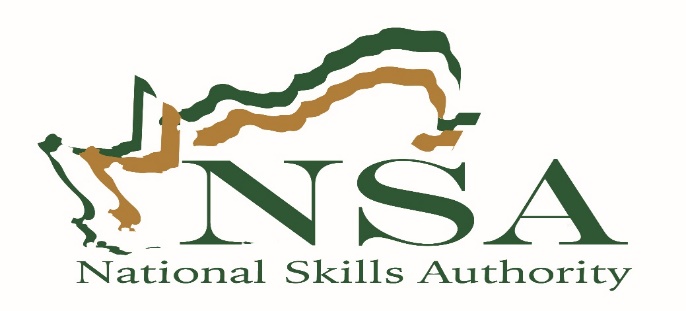 